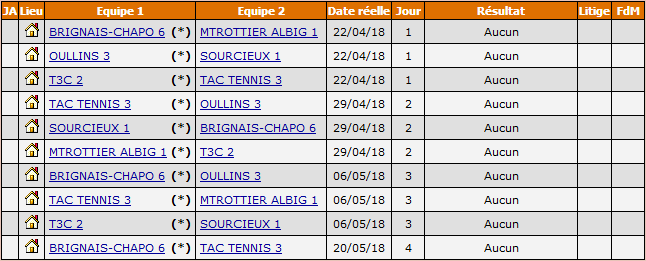 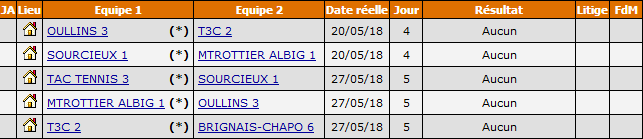 MONCELstephane30   JANDARDQuentin30   SIDOBREChristophe30   HOUISRaphael30   MANELJulien30/1 RUIZAxel30/